Квартално пословање привредних друштава IV квартал 2019. године– Претходни подаци –Пословни приходи у нефинансијској пословној економији у Републици Србији у четвртом кварталу 2019. године били су већи за 8,1% у односу на исти период претходне године. У поређењу с трећим кварталом 2019. године, забележен је њихов раст од 9,8%. У информационо-комуникационом сектору пословни приходи су били већи за 8% у односу на трећи квартал 2019. године.Пословни расходи у нефинансијској пословној економији у четвртом кварталу 2019. године били су већи за 5% у односу на исти период претходне године. Уколико се упореде с трећим кварталом 2019. године, њихов раст износи 10,3%. У информационо-комуникационом сектору пословни расходи су били већи за 8,9% у односу на трећи квартал 2019. године.1. Индекси пословних прихода и расхода у нефинансијској пословној економијиРепублика Србија1)1)  Без података за АП Косово и Метохија.2)  Обухвата: рударство; прерађивачку индустрију; снабдевање електричном енергијом, гасом и паром; снабдевање водом и управљање отпадним водама и грађевинарство.3)  Обухвата: пословање некретнинама; стручне, научне, иновационе и техничке делатности; административне и помоћне услужне делатности; образовање; здравствену и социјалну заштиту; уметност, забаву и рекреацију и остале услужне делатности.2. Структура и ланчани индекси пословних прихода и расхода у информационо-комуникационом сектору, IV квартал 2019.                                                                                                                                           Методолошке напоменеОво саопштење представља резултат редовног „Кварталног структурнoг истраживања о пословању привредних друштава“ – СБС-03 (коначни подаци у годишњој периодици објављивани су у едицији Радни документи, за период 2007–2015, а од 2016. године подаци се налазе у статистичкој бази података на сајту Републичког завода за статистику: http://www.stat.gov.rs/sr-cyrl/oblasti/strukturne-poslovne-statistike/kvartalna-dinamika-poslovanja-privrednih-drustava.Истраживање се спроводи на узорку изабраних привредних друштава и других правних лица која производе и пружају услуге претежно за тржиште, тј. оних субјеката који су по свом функционисању сврстани у нефинансијску пословну економију. Нефинансијска пословна економија по КД (2010) не обухвата секторе К (Финансијске делатности и делатност осигурања) и О (Државна управа и одбрана; обавезно социјално осигурање). Оквир за избор узорка формиран је на основу скупа пословних субјеката Статистичког пословног регистра. Изабран је стратификован прост случајни узорак обима 3 658, од којих је у реализованом узорку 3 342 јединицe (91,4%). За индекс: четврти квартал 2019, у односу на четврти квартал 2018, оцена стандардне грешке1) пословних прихода је 2,4, а пословних расхода 2,8. За индекс: четврти квартал 2019, у односу на трећи квартал 2019, оцена стандардне грешке пословних прихода је 1,2, а пословних расхода 1,4.Предузетници нису обухваћени. Пословни субјекти су разврстани према претежној делатности (за извештајну јединицу у целини).Основни извори података за попуњавање извештаја јесу књиговодствена евиденција привредних друштава (финансијско и погонско књиговодство) и остале евиденције (пореска, кадровска) и обрачуни. Подаци су дати у текућим ценама. Републички завод за статистику од 1999. године не располаже појединим подацима за АП Косово и Метохија, тако да они нису садржани у обухвату података за Републику Србију (укупно).Методолошка објашњења Кварталног структурног истраживања о пословању привредних друштава налазе се на сајту Републичког завода за статистику:http://data.stat.gov.rs/Home/Result/190402?languageCode=sr-Cyrl&displayMode=metadata.Серије кварталних индекса (ланчаних и базних) у текућим ценама доступне су на сајту Републичког завода за статистику, у бази података:http://data.stat.gov.rs/Home/Result/190402?languageCode=sr-Cyrl.1) Стандардна грешка је мера одступања оцене узорка од праве вредности и једнака је квадратном корену варијансе. Контакт: gordana.zamaklar@stat.gov.rs, тел.: 011 24-12-922, локал 352Издаје и штампа: Републички завод за статистику, 11 050 Београд, Милана Ракића 5 
Tелефон: 011 24-12-922 (централа) • Tелефакс: 011 24-11-260 • www.stat.gov.rs
Одговара: др Миладин Ковачевић, директор 
Tираж: 20 ● Периодика излажења: квартална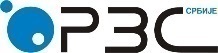 Република СрбијаРепублички завод за статистикуРепублика СрбијаРепублички завод за статистикуISSN 0353-9555САОПШТЕЊЕСАОПШТЕЊЕПС10број 056 – год. LXX, 05.03.2020.број 056 – год. LXX, 05.03.2020.ПС10Статистика пословања предузећаСтатистика пословања предузећаСРБ056 ПС10 050320IV квартал 2019 / IV квартал 2018IV квартал 2019 / III квартал 2019Пословни приходиПословни приходиПословни приходиПословни приходиУкупно108,1109,8109,8Пољопривреда, шумарство и рибарство99,9109,6109,6Индустрија и грађевинарство2)107,6109,1109,1Услуге                                           109,0110,3110,3   Трговина 105,9109,5109,5   Саобраћај и складиштење 124,7110,3110,3   Смештај и исхрана127,1103,8103,8   Информисање и комуникације107,7107,7107,7   Остале услуге3)110,1117,5117,5Пословни расходиПословни расходиПословни расходиПословни расходиУкупно105,0110,3110,3Пољопривреда, шумарство и рибарство111,7105,7105,7Индустрија и грађевинарство2)103,6109,0109,0Услуге                                                         105,7111,7111,7   Трговина   102,6109,2109,2   Саобраћај и складиштење 124,4117,6117,6   Смештај и исхрана119,1104,5104,5   Информисање и комуникације98,1111,2111,2   Остале услуге3)109,7121,2121,2Република СрбијаСтруктура пословних прихода и расхода, %Структура пословних прихода и расхода, %IV квартал 2019 / III квартал 2019IV квартал 2019 / III квартал 2019Република Србијапословни 
приходипословни 
расходипословни 
приходипословни 
расходиИКТ сектор у нефинансијској пословној економији5,14,4ИКТ сектор – укупно100100  108,0 108,9ИКТ сектор – прерађивачка индустрија12,213,9  138,2 133,2Производња електронских елемената и плоча0,70,798,2102,4Производња рачунара и периферне опреме9,210,8135,4132,0Производња комуникационе опреме1,61,6196,9177,3Производња електронских уређаја за широку потрошњу0,80,8135,6121,7Производња магнетних и оптичких носилаца записа----ИКТ сектор – услуге87,886,1 104,8 105,8Трговина на велико информационо-комуникационом опремом15,118,9100,099,4Издавање софтвера  0,2 0,290,5101,9Телекомуникације40,332,5103,7109,3Рачунарско програмирање и консултантске делатности30,432,5116,0111,2Обрада података, хостинг и с тим повезане делатности1,31,544,654,2Поправка рачунара и комуникационе опреме0,40,5131,0130,5